1 dienas moduļa tālākizglītības pasākums Biežāko elpceļu saslimšanu farmaceitiskā aprūpe;	zāļu formas fitoterapijā	2019.gada 25.septembris, viesnīca „Monika”, Elizabetes ielā 21, Rīga9.00 - 9.30Dalībnieku reģistrācija9.30 – 10.30Vai klepus ir jāārstē?Pneimonologs, Dr.Antra Beķere10.30 – 10.45Kafijas pauze10.45 –11.45Klepus kā rinosinusīta simptomsOtolaringologs,  Dr. Jānis Sokolovs 11.45 - 12.30Zāļu formu raksturojums un priekšrocības fitoterapijāDr.pharm. Ilze Bārene, asociētā profesore RSU Zāļu formu tehnoloģijas katedrā12.30 – 13.15Pusdienas13.15 – 14.00Kompleksā pieeja saaukstēšanās slimību gadījumā - kas ietekmē izvēles kritērijusDr. Pharm., doc. Inga Urtāne, RSU Farmācijas fakultātes Farmācijas ķīmijas katedras vadītāja14.00 – 14.15Kafijas pauze14.15 – 15.15Darbs grupās. Konsultācijas par augu valsts produktu izmantošanu augšējo elpceļu saslimšanu gadījumos. Dr. Pharm., doc. Inga Urtāne15.15 – 15.45Patstāvīgais darbs15.45 - 16.15Atbalstītāja informācija / organizatoriskie jautājumiNo  16.15Apliecību izsniegšanaAtbalstītājs: 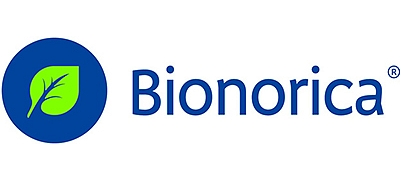 